INFORMACJA PRASOWAŁódź, 27 czerwca 2018 r. KULTURA BUNTU NA FESTIWALU ŁÓDŹ CZTERECH KULTURZNAMY PROGRAM TEGOROCZNEJ EDYCJIGwiazdy zaśpiewają Gainsbourga w Teatrze Muzycznym i z Rebel Babel Ensamble na Starym Rynku. Anna Baumgart stworzy feministyczny performans, a Agnieszka Jakimiak wyreżyseruje celebrycką teatralną galę dla buntowników. Będą wydarzenia spektakularne jak Deambuloscopie na Rynku Manufaktury i kameralne jak potańcówka w Hotelu Grand. Do tego koncerty, spektakle, warsztaty, spotkania w świątyniach. Festiwal Łódź Czterech Kultur to 10 dni i ponad 40 wydarzeń spiętych hasłem Kultura Buntu. Ogłoszono program wrześniowej imprezy.  Już pierwszego dnia, 7 września, na festiwalowej scenie na Starym Rynku wystąpią Kayah, L.U.C., Bovska, Grubson czy Zeus. W ramach projektu Rebel Babel Ensemble wsparci zostaną między innymi przez orkiestry reprezentacyjne łódzkiego MPK i Poczty Polskiej. Przed tym gigantycznym zespołem wystąpi Balkanscream, grupa grająca bałkański mix jazzu, sampli i hip-hopu. Tego dnia nad rynkiem rozpościerać się już będzie SPREAD – artystyczna instalacja autorstwa Adama Cieślaka i Bartka Świąteckiego, a porządku pilnować będą SuperCops, czyli performerzy z Izraela. Najmłodsi w mini miasteczku, przygotowanym przez mBank – sponsora festiwalu i jego mFundację, zmierzą się z wyzwaniami matematycznymi i powalczą o nagrody. W sobotę, 8 września, swój performans-instalację zaprezentuje Anna Baumgart. Wraz z 55 innymi kobietami zasiądzie przy stole na scenie w Teatrze Nowym po to, by wskazać najważniejsze dla naszego regionu kobiece postaci i dyskutować aktualną sytuację kobiet w Polsce. Z kolei w Art._Inkubatorze w Fabryce Sztuki otwarta zostanie wystawa główna festiwalu: Biegnij. Stary świat jest za tobą. Jej kuratorka, Agnieszka Zawadowska zbuduje pejzaż dekady lat 60. i 80., wykorzystując filmowe kadry i etiudy ówczesnych studentów łódzkiej Szkoły Filmowej, a także cytaty literackie czy fragmenty reklam.To nie jedyne sobotnie wydarzenie w Fabryce Sztuki. Tamtejsza klubokawiarnia Format stanie się sceną dla trzech koncertów o wspólnym tytule Na Wschód. Wystąpią: rosyjski duet AIGEL, Igor Boxx z projektem Fyodor, inspirowanym twórczością Dostojewskiego, a także w dj-skim secie Konstatnty Usenko, muzyk, ale też autor książek o rosyjskiej kontrkulturze. Festiwal Łódź Czterech Kultur to tradycyjnie już działania edukacyjne i spotkania, odwołujące się do wielokulturowej historii miasta. Centrum Dialogu im. Marka Edelmana przygotowało bogaty program lekcji dla uczniów w różnym wieku. Całe rodziny mogą się wybrać na wędrówkę szlakiem otwartych świątyń, wysłuchać wykładów i poznać cztery wielkie wyznania, które budowały Łódź. Zainteresowani lepszym rozpoznaniem lokalnego kontekstu tytułowego buntu mogą natomiast wziąć udział w panelach dyskusyjnych, poświęconych włókniarkom łódzkim i łódzkiej kontrkulturze.Niedziela, 9 września, to przede wszystkim czas gwiazdorskiego koncertu Serge Gainsbourg. Piosenki w Teatrze Muzycznym w Łodzi z udziałem między innymi Marii Peszek, Darii Zawiałow, Tymona Tymańskiego, Fismolla czy Tomka Makowieckiego. Wcześniej, w Muzeum Miasta Łodzi studenci z Rosji zagrają spektakl Turgieniew w Polsce, a w Ośrodku Propagandy Sztuki otwarta zostanie wystawa fotografii Clausa Friedricha Rudolpha i rzeźb Tanyi Krylovej. Też w niedzielę warszawski Teatr Dramatyczny i Malabar Hotel pokażą w Arlekinie Tutli Putli – głośne przedstawienie, oparte na operetce Witkacego. W tygodniu festiwal nie zwalnia. W poniedziałek, 10 września, zaprasza do Studia im. H. Debicha w Radiu Łódź na nastrojowy koncert w jidysz Libelid, w wykonaniu Oli Bilińskiej z zespołem i do piwnic okazałej kamienicy Pinkusa (róg Kościuszki i Zielonej), gdzie odbędzie się wernisaż wystawy Pusto-stan nienawiści Karoliny Wiktor. Wtorek, 11 września, to dzień premiery spektaklu Agnieszki Jakimiak Gala `68. Wolność to luksus, wyprodukowanego we współpracy z Teatrem Nowym. Wieczorem w Fabryce Sztuki wystąpi legenda łódzkiej kontrkultury grupa JUDE.Na festiwal do Łodzi po raz kolejny przyjeżdża Republikański Teatr Dramaturgii Białoruskiej z Mińska. Dwukrotnie, w środę i czwartek, pokaże sztukę Kariera doktora Rusa, zainspirowaną postacią Franciszka Skaryny. W czwartek, 13 września, pokazany zostanie też Dybuk, w reżyserii Mai Kleczewskiej, Teatru Żydowskiego w Warszawie.Drugi piątek festiwalu to czas słynnych już Dakh Daughters z Ukrainy. Do Teatru Nowego powinni wybrać się ci, którzy lubią energetyczne połączenie teatru, kabaretu, burleski, słowa mówionego, tradycyjnego śpiewu, punka i sztuk wizualnych. Piątkowy wieczór zakończy się w Hotelu Grand, gdzie na potańcówkę zaprasza Big Band Akademii Muzycznej im. G. i K. Bacewiczów. W tym samym miejscu rozpocznie się festiwalowa sobota, bo Hotel Grand stanie się scenografią dla gry miejskiej Kładę cię teraz do snu, przygotowanej przez Stowarzyszenie Topografie. Po rozgrywce można się przenieść na Pasaż Schillera, gdzie Klinika Lalek zaprezentuje swój Cyrk Tarabumba. Sobotni wieczór publiczność spędzić może na premierowym koncercie Hani Rani i Christiana Loefflera. Program NEST, łączący muzykę klasyczną z elektroniczną powstaje specjalnie dla łódzkiego festiwalu. Dzień zakończy widowiskowy podniebny site specific Lepiej, przygotowany przez grupę LineAct tak, by korespondował z przestrzenią Starego Rynku.  Ostatniego dnia festiwalu,  w niedzielę, 16 września  na Rynku Włókniarek Łódzkich w Manufakturze francuski teatr Pipototal uruchomi swoje imponujące machinarium w barwnym i radosnym programie dla całych rodzin. Na zakończenie tegorocznej edycji przygotowano podwójny koncert. W Teatrze Nowym wystąpi najpierw Ania Rusowicz ze swoim najnowszym projektem niXes, a następnie izraelska kompozytorka i wokalistka Efrat Cohen z formacją Fafa Galoure.Niektóre z wydarzeń są biletowane lub wymagają rezerwacji, szczegółowe informacje na ten temat można znaleźć na stronie www.4kultury.pl.Festiwal Łódź Czterech Kultur jest kontynuacją Festiwalu Dialogu Czterech Kultur, powstałego z inicjatywy Witolda Knychalskiego. Organizowane od 16 lat wydarzenie odwołuje się do otwartości i różnorodności miasta, które przez lata było tyglem kultur i narodowości – wielonarodowym ośrodkiem przemysłowym w samym sercu Polski. Opowiada o współistnieniu, tolerancji i porozumieniu, do których kluczem jest język sztuki: teatr, muzyka czy sztuki wizualne.Organizatorem festiwalu jest Centrum Dialogu im. Marka Edelmana. Na budżet tegorocznej edycji składają się: miejskie dofinansowanie w wysokości 1 200 000 złotych, dotacja Ministerstwa Kultury i Dziedzictwa Narodowego w wysokości 400 000 złotych oraz dotacje od partnerów i sponsorów.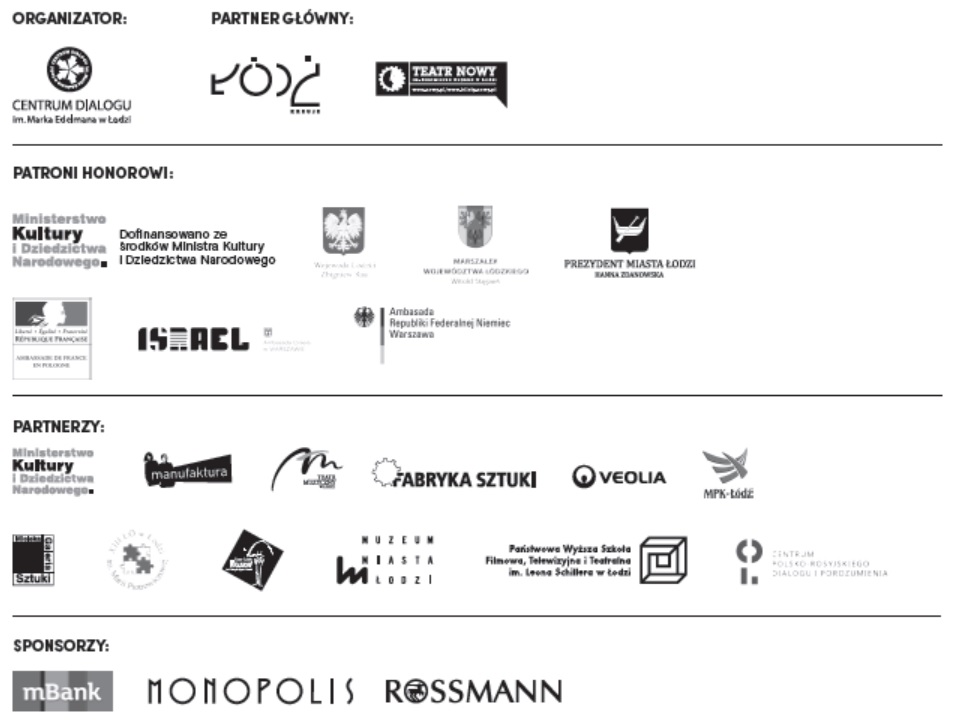 